   Syllabus – SPRING 2012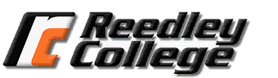 ESL 265 -- # 52321Low-Intermediate Reading, Writing and Grammar=Catalog Description:    ESL 265 is an integrated skills course designed for speakers of other languages who want to learn reading, writing, and grammar at the low-intermediate level. This course may be taken concurrently with ESL 265LS. ESL 265 is four levels below English 1A. Students who successfully complete this course will be prepared for ESL 266R and ESL 266W. Subject Prerequisites:	        ESL 264 or placement through a multiple-measure process, including an appropriate score on an approved ESL placement test.Required Use of Technology for Assignments:You will complete some assignments on the Internet using a web platform, Blackboard.  Your instructor will teach you how to use it and will give you plenty of practice as a groupbefore you are assigned homework. You will also be using software to develop listening and speaking skills.Blackboard:		http://blackboard.reedleycollege.edu Login Information:	USERNAME:  your student number _________________________PASSWORD: your student number  _________________________Required Materials: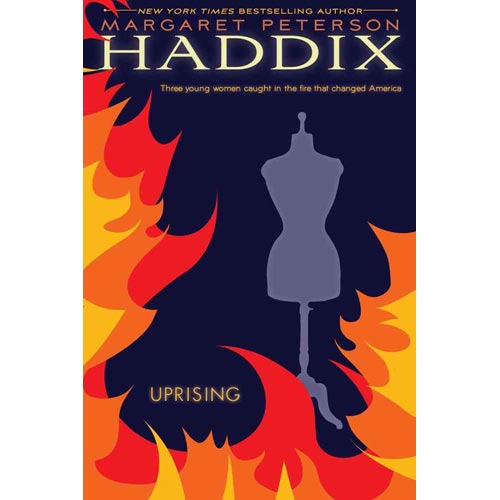 ***An English dictionary (Not required, but highly recommended) Course Outcomes:Course Objectives:In order to pass the course and receive credit (CR), students need at least 70% as total from the following:	Homework and Lab  	 10%	Uprising 	 15% (Group work, writing, homework, test)	Written Work	 30%	Tests	 30%			    Final Exam	 15%				TOTAL	100%Attendance:					Attendance is recordedIf instructor is absent, there will be an official form posted.Students who are absent need to make up work. Check Blackboard!Drop Deadline to avoid an F or D: Friday, March 9 (Grades will always be posted in Blackboard).No Class:			Friday, February 17 (Lincoln Day)				Monday, February 20 (Washington Day) 	Monday-Friday, April 2-6 (Spring Recess)Final Exam: (Reading comprehension, grammar, and writing--a paragraph) 	Monday, May 14, 8:00-9:50, POR 1Study PlanNote: If you have a verified need for an academic accommodation or materials in alternate media (for example, Braille, large print, electronic text, etc.) per the American with Disabilities Act or Section 504 of the Rehabilitation Act, please contact your instructor as soon as possible.NOTES: ____________________________________________________________________________________________________________________________________________________________________________________________________________________________________________________________________________________________________________________________________________________________________________________________________________________________________CLASSMATES’ PHONE NUMBERS:QUESTIONS:_________________________________________________________________________________________________________________________________________________________________________________________________________________________________________Behavior:Any unruly behavior of a serious nature will be reported to the Dean of Instruction and the Vice President of Student Services. This report will become part of a student’s permanent record, and might result in serious consequences such as expulsion. MondayTuesdayWednesdayThursdayFriday8:20-9:50 a.m.  POR 18:20-9:50 a.m.  POR 18:20-9:50 a.m.  POR 18:20-9:50 a.m.  POR 18:20-9:50 a.m.  LAL 1BLANCHARD (0201619954)
AMERICAN ROOTSBLANCHARD (0201619954)
AMERICAN ROOTSBLANCHARD (0201619954)
AMERICAN ROOTSHaddix (ISBN 1-4169-1172-3)UPRISINGFOLSE  (0618271929)GREAT WRITING 2Haddix (ISBN 1-4169-1172-3)UPRISINGFOLSE  (0618271929)GREAT WRITING 2Haddix (ISBN 1-4169-1172-3)UPRISINGFOLSE  (0618271929)GREAT WRITING 2$43.00                       $43.00                       The 3 books above are required**All prices are approximate.**All prices are approximate.Upon completion of this course, students will be able to: read and understand low-intermediate texts. write unified paragraphs at the low-intermediate level. recognize and use low-intermediate grammar structures. perform basic computer and word processing tasks. In the process of completing this course, students will: read low-intermediate materials on a variety of topics from adapted and authentic sources. identify main ideas and supporting details in low-intermediate texts. use strategies to recognize vocabulary in context. use strategies to increase reading comprehension and speed. write and edit paragraphs and an essay. develop content, organization, and coherence to communicate effectively in written work. identify and use grammatical structures in written English. identify and correct grammatical errors. use software applications for language learning. Weeks 1-2Introductions: students, class topics, texts“Birth of a Nation” American Roots  2-23“What is a Paragraph?” Great Paragraphs 1-27Introduction to Uprising (“Author’s Notes,” 331-346)Assignments: To be announced in class.Weeks 3- 4“A Growing Nation: The Early 1800s” American Roots  24-49“Developing Ideas for Writing a Paragraph” and “The Topic Sentence” Great Paragraphs 28-56Uprising, 1-31Assignments: To be announced in class.Weeks 5-6 “A Divided Nation: The Mid 1800s” American Roots  50-71“Opinion Paragraphs” Great Paragraphs 146-159Uprising, 32-57Assignments: To be announced in class.Short quiz in Blackboard:Weeks 7- 8“Industrialization and the Final Frontier in the Late 1800s” American Roots  72-97“Supporting and Concluding Sentences” Great Paragraphs 57-74Uprising, 58-79Assignments: To be announced in class.Short quiz in Blackboard:Weeks 9-10“Industrialization and the Final Frontier in the Late 1800s” American Roots  72-97“Supporting and Concluding Sentences” Great Paragraphs 57-74Uprising, 80-110Assignments: To be announced in class.Short quiz in Blackboard:Weeks 11-13 “A New Century: The First Two Decades” American Roots  98-121“Supporting and Concluding Sentences” Great Paragraphs 75-103Uprising, 111-188Assignments: To be announced in class.Short quiz in Blackboard:			Weeks 14-15“Prosperity and Depression: The 1920’s and 1930’s” American Roots  122-147“Descriptive Paragraphs” Great Paragraphs 122-145Uprising, 189-251Assignments: To be announced in class.Paragraph writing: Write a paragraph about one of the social reforms of the beginning of the 20th centuryWeek 16-17Choose one of the topics of the last three chapters in American Roots, 148-216, to present to the class using PowerPoint.“Paragraphs in an Essay: Putting It All Together” Great Paragraphs 178-194Uprising, 252-330Assignments: To be announced in class.discussed in class.Week 18- FINALS WEEKESL 265 Final – 15% of gradeMonday, May 14, 8:00-9:50, POR 1You will be tested on grammar, writing, and reading.NamesPhone Numbers